В соответствии с требованиями МПС, на сайте должна присутствовать следующая информация:полное и четко сформулированное описание продаваемых товаров и услуг корректное и соответствующее стандартам отображение логотипов платежных систем контакты службы поддержки клиентов валюта покупки политика конфиденциальности (информация о защите персональных данных клиента)ограничения по доставке или экспорту, если таковые имеются1.	Комментарий к кнопке «оплатить»:       Оплата банковской картой.   Добавить поле для подтверждения согласия с условиями оферты и ссылку на договор офертыРазместить около кнопки данные значки МПС 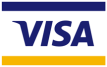 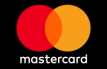 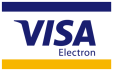 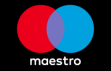 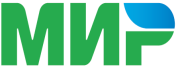 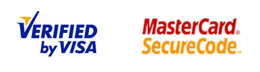 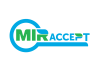 2.	После отказа банка-эмитента или при ошибочном введении клиентом данных карты, кодового слова - при возврате на сайт магазина должна быть информация:                              Оплата не проведена:    Отказ банка – эмитента карты.    Ошибка в процессе оплаты, указаны неверные данные карты.3.	При успешной оплате заказа, клиент, возвращаясь на сайт магазина, должен видеть:                                                                                     Оплата прошла успешно.4.  На сайте должна быть страница с информацией о способах оплаты на которой перечислены способы оплаты на вашем сайте, так же добавить туда информацию о приеме банковских карт у вас на сайте с размещением значков МПС на данной странице.Текст для данной страницы:При оплате заказа банковской картой ввод реквизитов карты происходит в системе электронных платежей ПАО АКБ «Авангард», который прошел сертификацию в платежных системах Visa, MasterCard и МИР. Представленные Вами данные полностью защищены и никто, включая наш интернет-магазин, не может их получить.